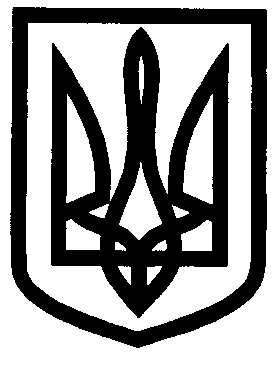 УКРАЇНАУПРАВЛІННЯ ОСВІТИІЗЮМСЬКОЇ МІСЬКОЇ РАДИ
ХАРКІВСЬКОЇ ОБЛАСТІНАКАЗ27.09.2018										     № 367Про направлення на курси підвищення кваліфікації сестер медичних старшихІДНЗ № 10 на базі КЗОЗ«Ізюмський медичний коледж»з 16 жовтня по 11 листопада 2018 рокуНа підставі наказу Міністерства охорони здоров’я України від 23.11.2007 № 742 «Про атестацію молодших спеціалістів з медичною освітою», зареєстрованого в Міністерстві юстиції України 12 грудня 2007 року за № 1368/14635, листа управління освіти Ізюмської міської ради Харківської області від 13.12.2017 № 01-15/2950 «Персоніфіковане замовлення на проходження курсів підвищення кваліфікації молодших спеціалістів з медичною освітою дошкільних навчальних закладів м. Ізюм», з метою проходження курсів підвищення кваліфікації молодших спеціалістів з медичною освітою закладів дошкільної освіти м. Ізюм НАКАЗУЮ:1. Направити на курси підвищення кваліфікації на базі КЗОЗ «Ізюмський медичний коледж», терміном на 19 днів з 16 жовтня 2018 року по 11 листопада 2018 року (без врахування вихідних та святкових днів) за напрямом «Дієтологія», такого медичного працівника:- Колодчину Аллу Сергіївну, сестру медичну старшу Ізюмського дошкільного навчального закладу (ясла-садок) № 10 Ізюмської міської ради Харківської області.2. Головному бухгалтеру Чуркіній В.В. здійснити оплату курсів підвищення кваліфікації згідно з чинним законодавством.3. Контроль за виконанням даного наказу покласти на начальника відділу науково-методичного та інформаційного забезпечення управління освіти Ізюмської міської ради Харківської області Золотарьову Н.М.Начальник управління освіти 		    		 В.О. БезкоровайнийАгішева 